Writing Clear Learning Outcomes and Lesson ObjectivesA goal is a broad statement that represents the overall impact you would like to achieve through your program/course. The desired outcome and more specific lesson objectives are a way to make goals more specific and attainable. Learning Objectives for a lesson (attached to a course learning outcome) - are specific, measurable, and attainable statements that let you know when students have reached    Your lesson objectives   - describe specific changes in knowledge, attitudes, skills, and/or behaviors you expect as a result of your planned instructional experiences. When analyzing and/or writing objectives statements, it can be useful to think about the ABCD structure (Audience, Behavior, Conditions, Degree (of Performance).   Audience:  The student is the audience (The student will (TSW)....) Behavior:  The action student will take to demonstrate understanding/mastery (e.g., create, analyze) Condition: Note any special conditions of the performance (e.g., Given a set of data; using Python)  Degree:    Any specific level of performance desired (e.g., a minimum of three examples;          **condition is optionalSample Goal, Outcome and Objective Statement:Outcomes ActivityWith the current syllabus, list and analyze the learning outcomes for your course. Simply answer “Yes” or no in each column.  If you answer “no” in any column, this indicates an opportunity to rephrase and clarify the outcomes so that it meets all three criteria for a well-stated outcome.CLO 1: Write at least one learning objective using the ABCD model.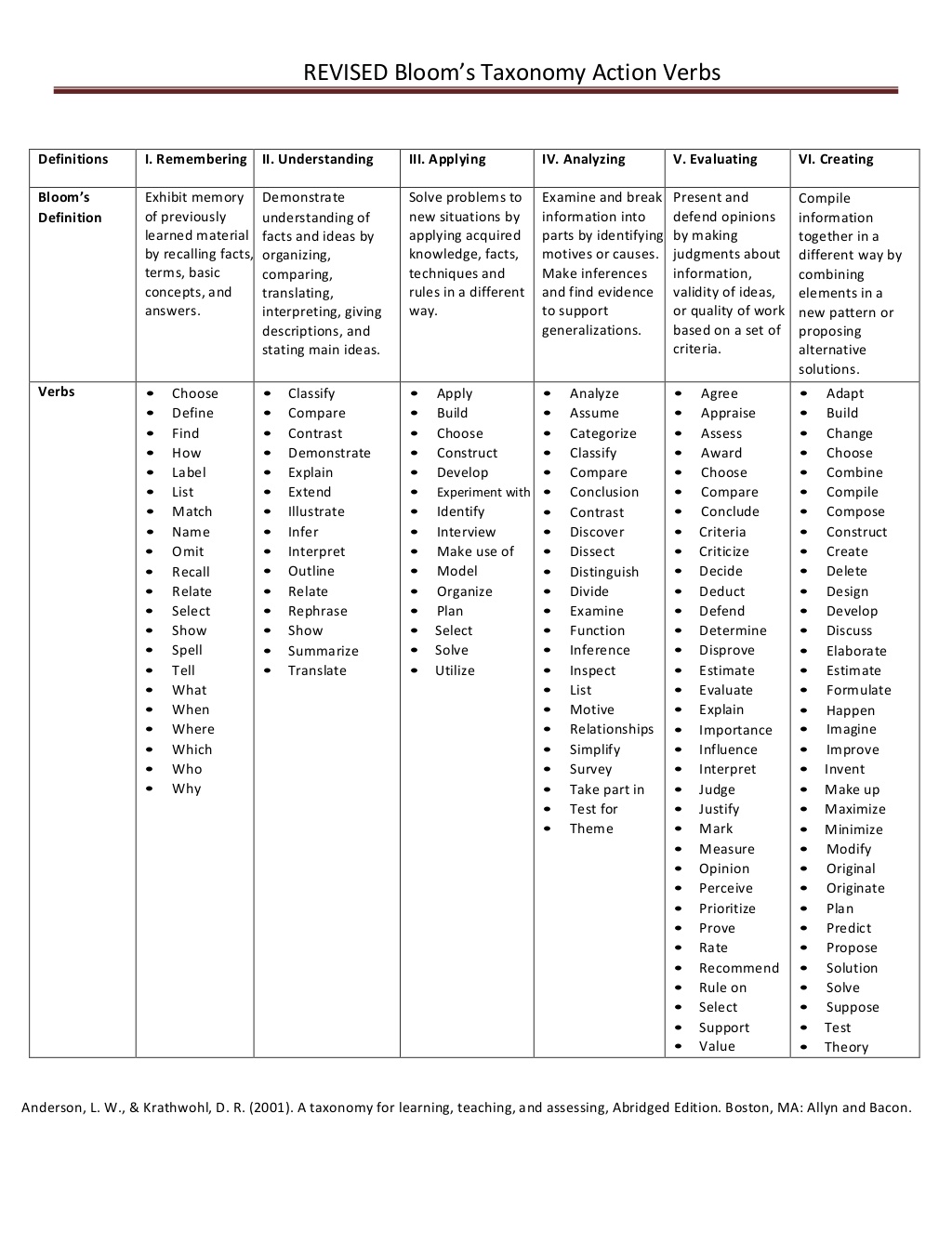 Course GoalTo develop as a scholar in the discipline.Course OutcomeDevelop a research paper, including a complete literature review, and write in the style of the discipline.Course ObjectiveGiven a selected research topic, TSW present findings and cite at least 12 research sources according to the guidelines in Chicago Style Manual, 11th edition or later.Audience:   TSWBehavior:    present findings and cite research sourcesConditions: Given a selected research topicDegree:       at least 12...using Chicago Style Manual...CLOSpecificMeasurableAttainableCLO 1CLO 2CLO 3CLO 4CLO 5CLO 6